Login to IBISAt the top : 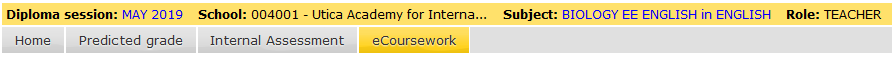 Be sure you select correct Diploma Session (shown in blue) May 2020Select correct subject in field for EEIgnore predicted grade; I will take care of prediction and verification based on updating the excel spreadsheet I am sharing with the staff. Select “eCoursework” in gray tabIf pop up doesn’t occur verify POP UPS BLOCKED is offDASHBOARD on the left Select your EE studentSelect the hours spent with candidate (0-5) Under FORM EE/RPPF you will place the pdf file of the student’s reflections/supervisor viva voce that you saved in your teacher network folder ***file names you used do not show up for this portion of the transfer-identification is secured for the student. AUTHENTICATE***Students will upload end of FebruaryCandidate was to upload directly from Managebac the final draft that you readThis will appear and you will need to look through to verify it is the sameClick on the box at the bottom to verify to the best of your ability this is the student’s workSubmit to IBO – you cannot undo this action so please be sure you have it all ready to go